  GEOGRAFIA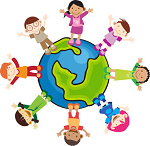 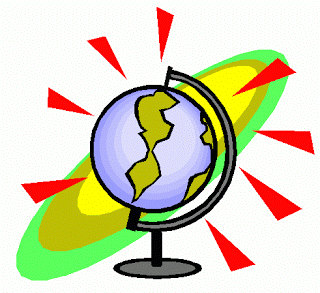 CLASSE PRIMACLASSE PRIMACLASSE PRIMACLASSE PRIMATRAGUARDI per lo sviluppo delle competenze                   al termine della classe 5aTRAGUARDI per lo sviluppo delle competenze                   al termine della classe 5aOBIETTIVI di apprendimentoCONTENUTIAL’ALUNNO SI ORIENTA NELLO SPAZIO CIRCOSTANTE E SULLE CARTE GEOGRAFICHE UTILIZZANDO RIFERIMENTI TOPOLOGICI, PUNTI CARDINALI E COORDINATE GEOGRAFICHE.A1Muoversi consapevolmente nello spazio circostante, orientandosi attraverso punti di riferimento, utilizzando gli indicatori topologici.A1I concetti topologici: sopra/sotto, alto/basso, davanti/dietro, vicino/lontano, sinistra/destra, dentro/fuori, aperto/chiuso, confini e regioni.BL’ALUNNO SI RENDE CONTO CHE LO SPAZIO GEOGRAFICO È UN SISTEMA TERRITORIALE, COSTITUITO DA ELEMENTI FISICI ED ANTROPICI LEGATI DA RAPPORTI DI CONNESSIONE E/O DI INTERDIPENDENZA E PADRONEGGIA LA CONOSCENZA DEI VARI PAESAGGI GEOGRAFICI CON PARTICOLARE ATTENZIONE A QUELLI ITALIANI.B1Rappresentare graficamente oggetti e ambienti noti (pianta dell’aula, di una stanza della propria casa), e tracciare percorsi effettuati nello spazio circostante.B1/ B2I percorsi.  Il reticolo.La pianta come impronta di un oggetto.Ambienti noti: la casa, la scuola.BL’ALUNNO SI RENDE CONTO CHE LO SPAZIO GEOGRAFICO È UN SISTEMA TERRITORIALE, COSTITUITO DA ELEMENTI FISICI ED ANTROPICI LEGATI DA RAPPORTI DI CONNESSIONE E/O DI INTERDIPENDENZA E PADRONEGGIA LA CONOSCENZA DEI VARI PAESAGGI GEOGRAFICI CON PARTICOLARE ATTENZIONE A QUELLI ITALIANI.B2Comprendere che il territorio è uno spazio organizzato e modificato dalle attività umane.B1/ B2I percorsi.  Il reticolo.La pianta come impronta di un oggetto.Ambienti noti: la casa, la scuola.CL’ALUNNO UTILIZZA IL LINGUAGGIO DELLA GEOGRAFICITÀ PER INTERPRETARE CARTE GEOGRAFICHE E PER REALIZZARE SCHIZZI CARTOGRAFICI E CARTE TEMATICHE, NONCHÉ PER RICAVARE INFORMAZIONI DA UNA PLURALITÀ DI FONTI.C1Conoscere il territorio circostante: l’approccio percettivo e l’osservazione diretta.C1Gli elementi fisici e antropici circostanti.CLASSE SECONDACLASSE SECONDACLASSE SECONDACLASSE SECONDATRAGUARDI per lo sviluppo delle competenze al termine della classe 5aTRAGUARDI per lo sviluppo delle competenze al termine della classe 5aOBIETTIVI di apprendimentoCONTENUTIAL’ALUNNO SI ORIENTA NELLO SPAZIO CIRCOSTANTE E SULLE CARTE GEOGRAFICHE UTILIZZANDO RIFERIMENTI TOPOLOGICI, PUNTI CARDINALI E COORDINATE GEOGRAFICHE.A1Orientarsi nello spazio utilizzando gli indicatori spaziali (sopra, sotto, davanti, dietro, vicino, lontano, ecc…).A1/ A2Gli indicatori spaziali e la loro funzione.AL’ALUNNO SI ORIENTA NELLO SPAZIO CIRCOSTANTE E SULLE CARTE GEOGRAFICHE UTILIZZANDO RIFERIMENTI TOPOLOGICI, PUNTI CARDINALI E COORDINATE GEOGRAFICHE.A2Acquisire i vari concetti relativi allo spazio: chiuso, aperto, dentro, fuori, territorio, confine.A1/ A2Gli indicatori spaziali e la loro funzione.BL’ALUNNO SI RENDE CONTO CHE LO SPAZIO GEOGRAFICO È UN SISTEMA TERRITORIALE, COSTITUITO DA ELEMENTI FISICI ED ANTROPICI LEGATI DA RAPPORTI DI CONNESSIONE E/O DI INTERDIPENDENZA E PADRONEGGIA LA CONOSCENZA DEI VARI PAESAGGI GEOGRAFICI CON PARTICOLARE ATTENZIONE A QUELLI ITALIANI.B1Osservare e analizzare uno spazio distinguendo elementi fisici e antropici.B1Gli elementi fisici e antropici di uno spazio.BL’ALUNNO SI RENDE CONTO CHE LO SPAZIO GEOGRAFICO È UN SISTEMA TERRITORIALE, COSTITUITO DA ELEMENTI FISICI ED ANTROPICI LEGATI DA RAPPORTI DI CONNESSIONE E/O DI INTERDIPENDENZA E PADRONEGGIA LA CONOSCENZA DEI VARI PAESAGGI GEOGRAFICI CON PARTICOLARE ATTENZIONE A QUELLI ITALIANI.B2Analizzare uno spazio, scoprire gli elementi caratterizzanti e la loro funzione.B2La funzione degli spazi.CL’ALUNNO UTILIZZA IL LINGUAGGIO DELLA GEOGRAFICITÀ PER INTERPRETARE CARTE GEOGRAFICHE E PER REALIZZARE SCHIZZI CARTOGRAFICI E CARTE TEMATICHE, NONCHÉ PER RICAVARE INFORMAZIONI DA UNA PLURALITÀ DI FONTI.C1Rappresentare da diversi punti di vista oggetti e ambienti noti.C1I punti di vista relativi all’osservazione e rappresentazione di uno spazio.CL’ALUNNO UTILIZZA IL LINGUAGGIO DELLA GEOGRAFICITÀ PER INTERPRETARE CARTE GEOGRAFICHE E PER REALIZZARE SCHIZZI CARTOGRAFICI E CARTE TEMATICHE, NONCHÉ PER RICAVARE INFORMAZIONI DA UNA PLURALITÀ DI FONTI.C2Acquisire la consapevolezza di muoversi e orientarsi nello spazio grazie alle proprie carte mentali.C2I punti di riferimento utili all’orientamento in uno spazio (le carte mentali).CLASSE TERZACLASSE TERZACLASSE TERZACLASSE TERZATRAGUARDI per lo sviluppo delle competenze al termine della classe 5aTRAGUARDI per lo sviluppo delle competenze al termine della classe 5aOBIETTIVI di apprendimentoCONTENUTIAL’ALUNNO SI ORIENTA NELLO SPAZIO CIRCOSTANTE E SULLE CARTE GEOGRAFICHE UTILIZZANDO RIFERIMENTI TOPOLOGICI, PUNTI CARDINALI E COORDINATE GEOGRAFICHE.A1Rappresentare in prospettiva verticale oggetti e ambienti noti (pianta dell’aula, di una stanza della propria casa, del cortile della scuola, ecc…) e rappresentare percorsi esperiti nello spazio circostante.A1/ A2La rappresentazione degli spazi: le carte geografiche.Vari tipi di carte geografiche: piante, mappe, carte topografiche, carte fisiche e politiche.AL’ALUNNO SI ORIENTA NELLO SPAZIO CIRCOSTANTE E SULLE CARTE GEOGRAFICHE UTILIZZANDO RIFERIMENTI TOPOLOGICI, PUNTI CARDINALI E COORDINATE GEOGRAFICHE.A2Leggere e interpretare la pianta dello spazio vissuto, basandosi su punti di riferimento fissi.A1/ A2La rappresentazione degli spazi: le carte geografiche.Vari tipi di carte geografiche: piante, mappe, carte topografiche, carte fisiche e politiche.BL’ALUNNO SI RENDE CONTO CHE LO SPAZIO GEOGRAFICO È UN SISTEMA TERRITORIALE, COSTITUITO DA ELEMENTI FISICI ED ANTROPICI LEGATI DA RAPPORTI DI CONNESSIONE E/O DI INTERDIPENDENZA E PADRONEGGIA LA CONOSCENZA DEI VARI PAESAGGI GEOGRAFICI CON PARTICOLARE ATTENZIONE A QUELLI ITALIANI.B1Conoscere e descrivere gli elementi fisici e antropici che caratterizzano l’ambiente di residenza e la propria regione.B1/ B2Il paesaggio: elementi fondamentali (vari paesaggi geografici naturali e antropici: montagne, colline, ambienti vari).BL’ALUNNO SI RENDE CONTO CHE LO SPAZIO GEOGRAFICO È UN SISTEMA TERRITORIALE, COSTITUITO DA ELEMENTI FISICI ED ANTROPICI LEGATI DA RAPPORTI DI CONNESSIONE E/O DI INTERDIPENDENZA E PADRONEGGIA LA CONOSCENZA DEI VARI PAESAGGI GEOGRAFICI CON PARTICOLARE ATTENZIONE A QUELLI ITALIANI.B2Riconoscere le più evidenti modifiche apportate nel tempo dall’uomo sul territorio utilizzando fotografie e carte.B1/ B2Il paesaggio: elementi fondamentali (vari paesaggi geografici naturali e antropici: montagne, colline, ambienti vari).CL’ALUNNO UTILIZZA IL LINGUAGGIO DELLA GEOGRAFICITÀ PER INTERPRETARE CARTE GEOGRAFICHE E PER REALIZZARE SCHIZZI CARTOGRAFICI E CARTE TEMATICHE, NONCHÉ PER RICAVARE INFORMAZIONI DA UNA PLURALITÀ DI FONTI.C1Muoversi consapevolmente nello spazio orientandosi attraverso punti di riferimento.C1L’orientamento attraverso i punti di riferimento fissi. I punti cardinali compresi quelli intermedi. Altri strumenti per orientarsi (bussola, rosa dei venti, navigatori satellitari).CL’ALUNNO UTILIZZA IL LINGUAGGIO DELLA GEOGRAFICITÀ PER INTERPRETARE CARTE GEOGRAFICHE E PER REALIZZARE SCHIZZI CARTOGRAFICI E CARTE TEMATICHE, NONCHÉ PER RICAVARE INFORMAZIONI DA UNA PLURALITÀ DI FONTI.C2Leggere e interpretare le carte geografiche.C2Le caratteristiche delle carte geografiche: approssimazione, riduzione in scala, simboli, legenda.CLASSE QUARTACLASSE QUARTACLASSE QUARTACLASSE QUARTATRAGUARDI per lo sviluppo delle competenze al termine della classe 5aTRAGUARDI per lo sviluppo delle competenze al termine della classe 5aOBIETTIVI di apprendimentoCONTENUTIAORIENTAMENTOL’ALUNNO SI ORIENTA NELLO SPAZIO CIRCOSTANTE E SULLE CARTE GEOGRAFICHE, UTILIZZANDO RIFERIMENTI TOPOLOGICI, PUNTI CARDINALI E COORDINATE GEOGRAFICHE.A1  Orientarsi utilizzando la bussola e i punti cardinali anche in relazione al Sole.A2Leggere e ricavare informazioni dalle principali rappresentazioni cartografiche.A1/A2Orientamento nello spazio. L’osservazione e la rappresentazione dello spazio, attraverso i vari strumenti (fotografie, carte geografiche, tabelle e grafici).BLINGUAGGIO DELLA GEOGRAFICITÀL’ALUNNO UTILIZZA IL LINGUAGGIO DELLA GEOGRAFICITÀ PER INTERPRETARE CARTE GEOGRAFICHE E PER REALIZZARE SCHIZZI CARTOGRAFICI E CARTE TEMATICHE, NONCHÉ PER RICAVARE INFORMAZIONI DA UNA PLURALITÀ DI FONTI.B1Localizzare su carte geografiche a diversa scala la posizione della propria città e della propria regione.B2Analizzare le caratteristiche dei diversi ambienti fisici dell'Italia e le regioni climatiche.B1Lettura di diverse carte geografiche.  La posizione dell’Italia nell’Europa.Il territorio della propria città e della propria regione nelle carte tematiche.B2 I fattori climatici e le zone climatiche in Italia.I diversi ambienti dell'Italia. CPAESAGGIOL’ALUNNO CONOSCE LE CARATTERISTICHE FONDAMENTALI DEI PAESAGGI ITALIANI.RICOSTRUISCE I QUADRI PAESAGGISTICO - AMBIENTALI DELLE SOCIETÀ DEL PASSATO.C1Conoscere le caratteristiche fondamentali dei principali paesaggi italiani. C2Conoscere i quadri paesaggistico - ambientali in cui si sono sviluppate le prime grandi società del passato.C1 I principali paesaggi d'Italia e le loro caratteristiche fondamentali.C2Quadri paesaggistico - ambientali delle prime società organizzate del passato e confronto con la situazione attuale.  D REGIONE E SISTEMA TERRITORIALEINDIVIDUA E DESCRIVE I CARATTERI CONNOTATIVI DEI DIVERSI PAESAGGI ITALIANI E LE TRASFORMAZIONI OPERATE DALL'UOMO SUL PAESAGGIO NATURALE.CONOSCE LE RISORSE OFFERTE DAI DIVERSI TERRITORI ITALIANI.INDIVIDUA AZIONI DI SALVAGUARDIA DEL PATRIMONIO NATURALE E CULTURALE.D1Cogliere le relazioni tra elementi fisici e antropici dei territori rurali, industriali, urbani ecc.D2Scoprire le risorse che i diversi sistemi territoriali offrono.D3Individuare azioni di salvaguardia del patrimonio naturale e culturale dei diversi territori italiani.D1Relazioni tra elementi fisici e antropici dei principali paesaggi italiani organizzati come sistemi territoriali (territori rurali, industriali, urbani, montani, marittimi ecc. e loro distribuzione in Italia).D2/D3Utilizzo delle risorse dei vari territori e azioni di salvaguardia del patrimonio naturale e culturale.CLASSE QUINTACLASSE QUINTACLASSE QUINTACLASSE QUINTATRAGUARDI per lo sviluppo delle competenze al termine della classe 5aTRAGUARDI per lo sviluppo delle competenze al termine della classe 5aOBIETTIVI di apprendimentoCONTENUTIAL’ALUNNO SI ORIENTA NELLO SPAZIO CIRCOSTANTE E SULLE CARTE GEOGRAFICHE UTILIZZANDO RIFERIMENTI TOPOLOGICI, PUNTI CARDINALI E COORDINATE GEOGRAFICHE.A1Orientarsi nello spazio e sulle diverse carte geografiche, utilizzando i punti cardinali.A1/ A2I punti cardinali sulle carte geografiche.AL’ALUNNO SI ORIENTA NELLO SPAZIO CIRCOSTANTE E SULLE CARTE GEOGRAFICHE UTILIZZANDO RIFERIMENTI TOPOLOGICI, PUNTI CARDINALI E COORDINATE GEOGRAFICHE.A2Localizzare sulla carta geografica dell’Italia la posizione delle regioni fisiche e amministrative.A1/ A2I punti cardinali sulle carte geografiche.BL’ALUNNO SI RENDE CONTO CHE LO SPAZIO GEOGRAFICO È UN SISTEMA TERRITORIALE, COSTITUITO DA ELEMENTI FISICI ED ANTROPICI LEGATI DA RAPPORTI DI CONNESSIONE E/O DI INTERDIPENDENZA E PADRONEGGIA LA CONOSCENZA DEI VARI PAESAGGI GEOGRAFICI CON PARTICOLARE ATTENZIONE A QUELLI ITALIANI.B1Estendere le proprie carte mentali al territorio italiano e a spazi più lontani, attraverso gli strumenti dell’osservazione indiretta (filmati e fotografie, documenti cartografici e immagini da satellite, ecc).B1Gli strumenti dell’osservazione degli spazi geografici: fotografie panoramiche, satellitari, ecc.BL’ALUNNO SI RENDE CONTO CHE LO SPAZIO GEOGRAFICO È UN SISTEMA TERRITORIALE, COSTITUITO DA ELEMENTI FISICI ED ANTROPICI LEGATI DA RAPPORTI DI CONNESSIONE E/O DI INTERDIPENDENZA E PADRONEGGIA LA CONOSCENZA DEI VARI PAESAGGI GEOGRAFICI CON PARTICOLARE ATTENZIONE A QUELLI ITALIANI.B2Conoscere e descrivere gli elementi caratterizzanti i principali paesaggi italiani.B2I vari tipi di paesaggi nelle regioni italiane.BL’ALUNNO SI RENDE CONTO CHE LO SPAZIO GEOGRAFICO È UN SISTEMA TERRITORIALE, COSTITUITO DA ELEMENTI FISICI ED ANTROPICI LEGATI DA RAPPORTI DI CONNESSIONE E/O DI INTERDIPENDENZA E PADRONEGGIA LA CONOSCENZA DEI VARI PAESAGGI GEOGRAFICI CON PARTICOLARE ATTENZIONE A QUELLI ITALIANI.B3Analizzare attraverso casi concreti le conseguenze positive e negative delle attività umane sull’ambiente.B3Le trasformazioni operate dall’uomo: cause e conseguenze.CL’ALUNNO UTILIZZA IL LINGUAGGIO DELLA GEOGRAFICITÀ PER INTERPRETARE CARTE GEOGRAFICHE E PER REALIZZARE SCHIZZI CARTOGRAFICI E CARTE TEMATICHE, NONCHÉ PER RICAVARE INFORMAZIONI DA UNA PLURALITÀ DI FONTI.C1Conoscere e applicare il concetto polisemico di regione geografica (fisica, climatica, storico- culturale, amministrativa) in riferimento al contesto italiano.C1Aspetti fisici-climatici, storici, culturali, amministrativi delle regioni italiane.CL’ALUNNO UTILIZZA IL LINGUAGGIO DELLA GEOGRAFICITÀ PER INTERPRETARE CARTE GEOGRAFICHE E PER REALIZZARE SCHIZZI CARTOGRAFICI E CARTE TEMATICHE, NONCHÉ PER RICAVARE INFORMAZIONI DA UNA PLURALITÀ DI FONTI.C2Localizzare sul planisfero e sul globo la posizione dell’Italia nel contesto europeo e mondiale.C2L’Italia nell’Europa e nel Mediterraneo.